 Ansökan om tillstånd enligt 39§ väglagen (1971:948) att ansluta 
 enskild väg eller tomtutfarter till allmän kommunal väg.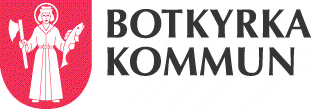 SökandeFastighetAnslutningsuppgifterJag försäkrar att ovanstående uppgifter stämmer överens med verkliga förhållandenInformation om behandling av personuppgifterInlämnade uppgifter kommer att behandlas enligt personuppgiftslagen (PUL). Enligt samma lag har du rätt att få information och rättelse av de uppgifter som finns registrerade. De uppgifter som har 
inlämnats kan komma att lagras digitalt för att ärendet ska kunna handläggas.Postadress                                                  Besöksadress                               Telefon
Botkyrka kommun                                                    Kommunalhuset plan 7                            08 530 61000
Samhällsbyggnadsförvaltningen                              Munkhättevägen 45
Gata-Parkenheten                                                    Tumba
147 85 Tumba

Inkom datumDnrNamnNamnNamnNamnAdressAdressPostnummerOrtTelefonnummerE-postadressE-postadressE-postadressFastighetsbeteckningSökandes rätt till fastigheten        Ägare                          Nyttjanderätt                             Annat förhållandeKommunal väg till vilken utfart önskasAnsökan avser       Ny utfart                                                   Ändring eller flyttning av befintlig utfart                        Tillfällig utfart    fr. o. m…………………………..
                                                                                                                                                                                                                                                                                                                                                    t. o. m…………………………..OBS! Karta över fastighetens läge samt skiss över planerad anslutning ska bifogasTyp av utfart till kommunal väg       Tomtutfart för en fastighet                       Utfart för flera fastigheter                                              AnnatÖvriga uppgifterOrt och datumUnderskrift fastighetsägare